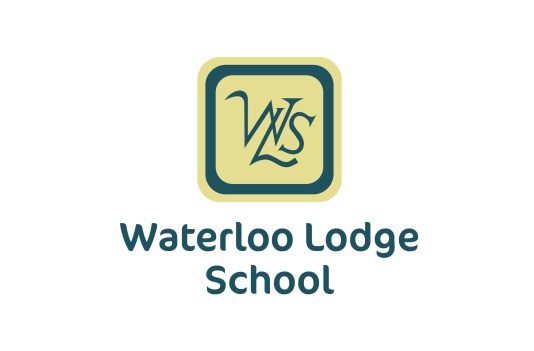 Job Description & Person SpecificationCleanerLine Manager:  Caretaker/Deputy HeadJob PurposeTo undertake the cleaning of designated areas to ensure that a high level of cleanliness and hygiene is maintained throughout the school on a daily basisMain TasksTo ensure that all works carried out are completed with due observation to appropriate Health & Safety requirementsCleaning, sweeping and vacuum cleaningEmpty and clean bins and remove waste to designated area, including theseparation of waste, i.e. recyclingWashing, dusting and polishing surfaces, including floors, walls, tables etc.Cleaning of toilet areas, to include replenishing of toilet rolls and soapTo undertake a Deep Clean which includes, all of the above, plus for example skirting boards, walls and to clean internal glass and internal and external door glassTo be expected to clean to the frequency and standards set outTo ensure standards and procedures are adhered toTo use cleaning materials appropriately, as instructed and economically; to inform Line Manager when stocks are lowWhere practicable ensure windows and doors are closed and lights switched offReport to Line Manager any defects seen which are likely to affect security or health & safety, for example broken/cracked window etcThe cleaner is required to use only approved cleaning materials and in accordance with manufacturers printed instructions and COSHH regulationsAccountabilityThe Cleaner will be immediately responsible to the Caretaker, Headteacher and SLT.As a member of staff at Waterloo Lodge you will:fulfil all aspects of the main tasks identified on your job descriptionfulfil all aspects of the job activities identified on your job descriptionfulfil the following generic aspects;conduct themselves in a professional manneradhere to the school dress code and policiesto complete paperwork as and when requiredEssentialDesirableEducational, qualifications & trainingAble to communicate clearly and follow instructionsRelevant training such as COSHHJob related knowledge, aptitude and skillsAbility to prioritise workAbility to manage time effectivelyPrevious experience Equal Opportunities An understanding of and commitment to equality of opportunityPersonal Qualities Work as part of a team.Be flexible to changing demands of the postTake pride in a job well doneAbility to communicate with a wide range of people.Initiative and the ability to work without supervisionPhysical In good health and able to carry out the demands of a cleaner